                   Департамент образования города Москвы                   Северо-Восточное окружное управление образования                          ГБОУ Школа №1411 дошкольное отделение                     Отчет о работе мини-музея                                 «КРУЖКИ»                          в старшей группе №1                                                        Ответственные за работу мини-музея:                                                                               воспитатели: Асеева Л.В.                                                                                               Андриашина Е.В.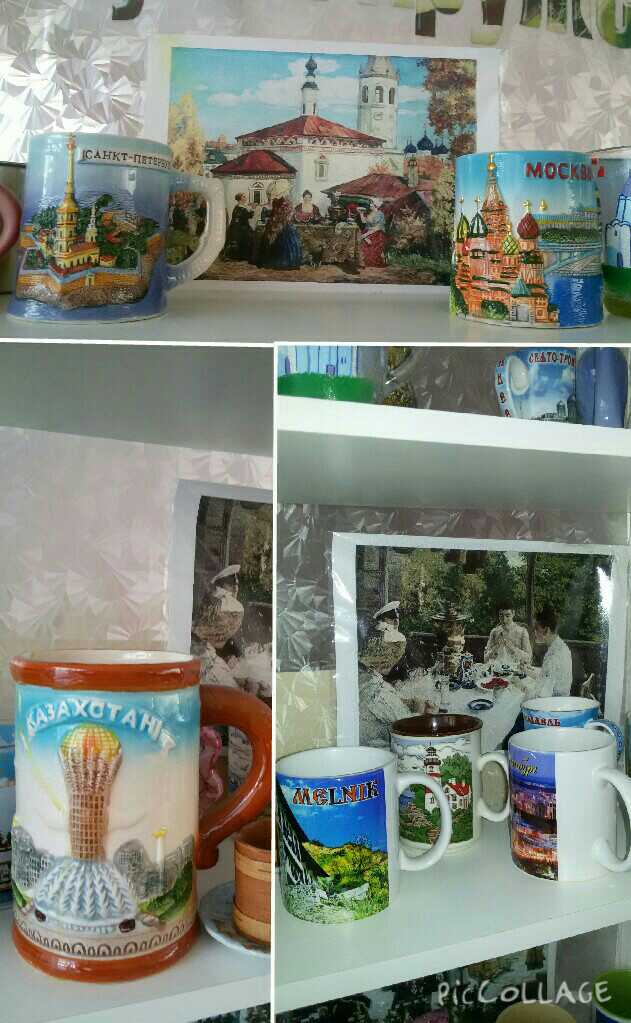 Наименование мини-музея:  «Кружки».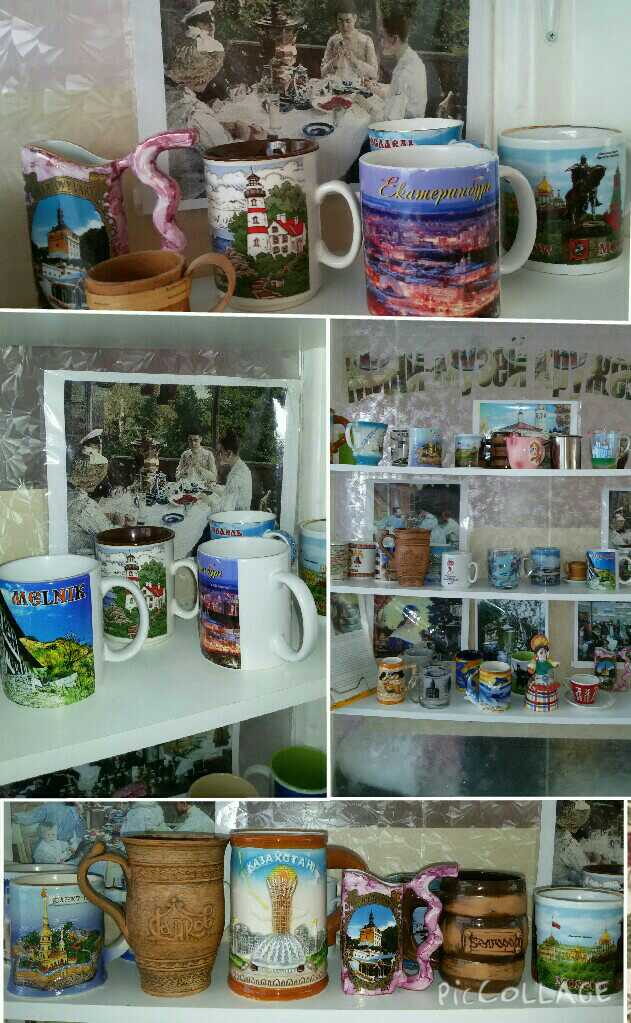 Профиль музея:  познавательный.Цель: знакомство детей с историей кружки, культурой и семейными традициями чаепития.Задачи:- расширять кругозор детей;- развивать формирование представлений детей о музеях;- развивать художественные и изобразительные навыки;- знакомство с традициями  старины.Формы деятельности:- поисковая- научная-экспозиционная- познавательная- творческаяРазделы мини-музея, особенности использования- Экспонаты данных коллекций находятся в свободном доступе у детей и используются в процессе непосредственной  образовательной деятельности, конкретно в образовательных областях «Познание», «Коммуникация», «Художественное творчество»- «Сами своими руками»  данные экспонаты служат обазцами и могут быть применены в процессе организации непосредственной образовательной деятельности «Художественное творчество», «Чтение художественной литературы», «Коммуникация», «Познание».- «Галерея»  в виде полочек, где расположены кружки собранные детьми и их родителями из разных мест, каждая кружка имеет свою историю. Материалы о том как кружки делают, как их применяют собраны в папки и могут использоваться в процессе непосредственной образовательной деятельности.- «Библиотека»  здесь собраны загадки, стихи , пословицы и историии, которые также используются в непосредственной образовательной деятельности детей.Тематический план занятий в мини-музее.1. История кружки     Познание                 Формировать пред-                                      Коммуникация         ставление о  проис-                                                                        хождении кружки              октябрь                                                                        и её пред-                                                                        назначении2. Рассказ о своей      Познание                   Учить составлять рас-      ноябрь    кружки                    Коммуникация          сказ, развивать актив-                                                                         ный словарный запас..3. Разнообразие        Познание                     Знакомство в виде пре-                                                                        зентации о разных                                                                         видах кружек                       декабрь                                                                        о традициях опреде-                                                                        ленных местностей4. Композиция            Художественное    Формировать творчес-   «Чайный сервиз»     творчество              кое начало, применять                                                                        различные виды лепки,           январь                                                                        правильно подбирать                                                                        формы и цвета, разви-                                                                       вать воображение.5.«Чайные                   Коммуникация         Рассматривание картин    цермонии»                Познание                     с чаепитием, рассказыва-     февраль                                                                        ние по картине,                                                                         знакомство с посло-                                                                        вицами и поговорками4. Аппликация           Художественное       Учить аккуратному вы-   «Чайные при-        творчество                 полнению аппликации, раз-     март   Надлежности»                                          вивать творчество, воспи-                                                                        тывать усидчивость.5. «Весёлое            Коммуникация             Разучивание песен и стихов чаепитие»                                                  о чае и чаепитие в теплой       апрель                                                                      и дружеской обстановке.6. «Госте-             Коммуникация             Проведение праздника чая   преимство»       Музыка                         и самовара с приглашением      май                                                                     родителей для установления                                                                       теплых отношений и взаимо-                                                                     понимания.История 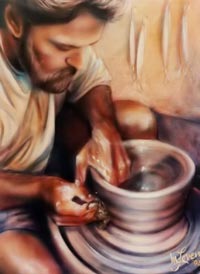     чайной           кружки.     Жил на свете один юноша, жизни знал мало, но спрашивал много. И нравились ему всякие старинные безделушки, так что странствовал он по свету и радовался каждой вещице, что находил в пыльных лавках старьевщиков. Особенно его занимали чайные чашки, ибо они, как ему казалось, могут рассказать много чего интересного.Вот однажды в далекой, незнакомой стране набрел он на антикварный магазинчик, почти музей, где и нашел героиню нашего рассказа, старую чайную чашку. Улыбнувшись хозяину, юноша взял в руки находку и стал рассматривать ее, как вдруг чашка заговорила с ним: «Мой дорогой странник, ты смотришь на меня, но я не всегда была чашкой. Было время, когда бессмысленность была единственным моим развлечением. Я была просто куском красной глины. Услышь же мою историю, юный путник. Тысячи и миллионы лет лежала я в земле. Передо мной проносились столетия, люди воевали и заключали мир, зарождались и гибли цивилизации, а я все ждала и ждала, сама не зная, чего.        И пришел мой Мастер. Он поднял меня, отнес домой, бросил на деревянный стол и стал мять и катать меня. Снова и снова он вонзал свои пальцы в меня, пока я не закричала: "Довольно! Оставь меня в покое!". Было очень больно, но он лишь улыбнулся и, покачав головой, промолвил: "Еще не время".Мастер осторожно вынес меня из печи и поставил на полку, где я вздохнула свободно. Как хорошо, когда тебя, наконец, оставили в покое.Но это был не конец. Как только я опомнилась, Мастер снял меня с полки, посмотрел внимательно и стряхнул пыль. Он собирался раскрашивать меня! И не только. Там была эта ужасная штука — лак. Его ядовитые испарения окутали меня, и я уже было стала терять сознание. "Пожалуйста, смилуйся надо мной! Неужели тебе меня не жалко? Пожалуйста, оставь меня в покое, пожалуйста, не надо!"Но Мастер лишь покачал головой и сказал свое обычное: "Еще не время".После раскраски он вдруг засунул меня обратно в печь. На этот раз там было жарче в два или три раза. Я поняла сразу — это смерть. Я умоляла его, просила, угрожала, кричала. Под конец я заплакала, но слез не было, даже огненных. Я поняла, что живу последний миг своей жизни, сил больше не было никаких.Как вдруг — в самую последнюю секунду, уже падая в черную бездну небытия, я почувствовала, как руки Мастера берут меня и вытаскивают из печи. Он снова поместил меня на полку, где я остыла и стала ждать, ждать и ждать...Ты хочешь узнать, что было потом? Через час или около того Мастер вернулся.Он подошел ко мне и поставил передо мной зеркало. "Взгляни на себя", сказал он, что я и сделала.То, что я увидела в зеркале, было таким чудесным, что я вскликнула: "Это не я!". Это не могло быть мною. Это было таким красивым, слишком красивым.Чашка продолжала свой рассказ: "С этими словами, фьють — он кинул меня на стремительный круг, и мир завертелся у меня перед глазами — быстро, быстро, быстро — пока не слился в один сплошной туман. "Что ты делаешь!" — прошептала я — "Мне плохо, останови этот кошмар". Но Мастер лишь понимающе вздохнул и тихо сказал: "Еще не время", продолжая вертеть круг и придавать мне форму. И затем...Затем он бережно поставил меня в печь. Я не знала, что на свете существует такая жара. Я кричала и пыталась открыть печную дверцу. "Здесь жарче, чем в аду" – восклицала я – "Я сгорю дотла! Выпусти меня, пока еще не поздно!". Но через смотровое стекло я читала по губам Мастера: "Еще не время". И вот, когда мне показалось, что наступает моя последняя минута, дверца открылась.